graduate COMMITTEE 
curriculum PROPOSAL FORM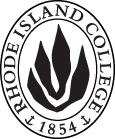 A. Cover page	 (hover over text for more instructions)B. NEW OR REVISED COURSESD. SignaturesD.1. Approvals:   Required from department chairs, program directors, and deans from the academic unit originating the proposal.  D.2. Acknowledgements: Required from all departments (and corresponding dean) impacted by the proposal. Signature does not indicate approval.  Concerns should be brought to the attention of the graduate committee chair for discussion.A.1. Course or programREAD 534 Foundations in LiteracyREAD 534 Foundations in LiteracyREAD 534 Foundations in LiteracyREAD 534 Foundations in LiteracyREAD 534 Foundations in LiteracyReplacing Academic UnitSchool of EducationSchool of EducationSchool of EducationSchool of EducationSchool of EducationA.2. Proposal typeCourse:  revisionCourse:  revisionCourse:  revisionCourse:  revisionCourse:  revisionA.3. OriginatorNatasha FeinbergNatasha FeinbergHome department ELEDHome department ELEDA.4. RationaleAdditional Information for new programsThe purpose of this proposal is to change the prerequisites for this course to allow for it to be taken separately from SPED 546 (It is currently listed as “concurrent with SPED 546).  This will allow the course to be taken as an elective or for students to spread out their workload by taking one class at a time.  The purpose of this proposal is to change the prerequisites for this course to allow for it to be taken separately from SPED 546 (It is currently listed as “concurrent with SPED 546).  This will allow the course to be taken as an elective or for students to spread out their workload by taking one class at a time.  The purpose of this proposal is to change the prerequisites for this course to allow for it to be taken separately from SPED 546 (It is currently listed as “concurrent with SPED 546).  This will allow the course to be taken as an elective or for students to spread out their workload by taking one class at a time.  The purpose of this proposal is to change the prerequisites for this course to allow for it to be taken separately from SPED 546 (It is currently listed as “concurrent with SPED 546).  This will allow the course to be taken as an elective or for students to spread out their workload by taking one class at a time.  The purpose of this proposal is to change the prerequisites for this course to allow for it to be taken separately from SPED 546 (It is currently listed as “concurrent with SPED 546).  This will allow the course to be taken as an elective or for students to spread out their workload by taking one class at a time.  The purpose of this proposal is to change the prerequisites for this course to allow for it to be taken separately from SPED 546 (It is currently listed as “concurrent with SPED 546).  This will allow the course to be taken as an elective or for students to spread out their workload by taking one class at a time.  A.5. Student impactStudents will have more flexibility in being able to take one class at a timeStudents will have more flexibility in being able to take one class at a timeStudents will have more flexibility in being able to take one class at a timeStudents will have more flexibility in being able to take one class at a timeStudents will have more flexibility in being able to take one class at a timeStudents will have more flexibility in being able to take one class at a timeA.6. Impact on other programsNoneNoneNoneNoneNoneNoneA.7. Resource impactFaculty PT & FT: NONENONENONENONENONEA.7. Resource impactLibrary:NONENONENONENONENONEA.7. Resource impactTechnologyNONENONENONENONENONEA.7. Resource impactFacilities:NONENONENONENONENONEA.8. Semester effectiveSummer 2024A.9. Rationale if sooner than next FallA.9. Rationale if sooner than next FallOld (for revisions only)ONLY include information that is being revised, otherwise leave blankNewExamples are provided within some of the boxes for guidance, delete just the examples that do not apply.B.1. Course prefix and number READ 534READ 534B.2. Cross listing number if anyB.3. Course title Foundations in LiteracyFoundations in LiteracyB.4. Course description B.5. Prerequisite(s)To be taken concurrently with SPED 546No prerequisitesB.6. OfferedB.7. Contact hours B.8. Credit hoursB.9. Justify differences if anyB.10. Grading system B.11. Instructional methodsB.11.a  Delivery MethodB.12.CategoriesB.13. How will student performance be evaluated?B.14. Redundancy with, existing coursesB. 15. Other changes, if anyB.16. Course learning outcomes: List each outcome in a separate rowProfessional organization standard(s), if relevant How will each outcome be measured?1. Understand the development of literacy instruction historically, in order to identify trends and themes, as well as situate current theories and practices promoted by best practice research in literacy instruction.ILA 1.1, 1.2, 2.1, 2.2, 6.3RIPTS 1, 2, 3, 4, 5, 7, 6IDA KPS 1Participate in class discussions/Discussion board posts/experiences2. Understand reading acquisition through the four-part processorILA 1.1, 1.2, 1.3, 2.1, 2.2, 2.3RIPTS 1, 2, 3, 4, 5IDA KPS 1Quizzes/examParticipate in class discussions/Discussion board posts/experiences3. Understand orthographic mapping and the teacher’s role in this process.ILA 1.1, 1.2, 1.3,1.4RIPTS 1, 2, 3, 4IDA KPS 1Quizzes/examParticipate in class discussions/Discussion board posts/experiences4. Demonstrate the ability to work with and support colleagues to better understand how to teach reading and continuously improve one’s practice.ILA 6.2, 6.3RIPTS 8, 10, 11Participate in class discussions/Discussion board posts/experiences implementing science of reading lessons5. Understand the Literacy Continuum and how skills build upon one another, with phonological awareness being crucial to foundational skills.ILA 1.1, 1.2, 2.1, 2.2, 6.3RIPTS 1, 2, 3, 4, 5, 7, 6IDA KPS 1, 4.A-DQuizzes/examContinuum projectParticipate in class discussions/Discussion board posts/ experiences6. Relate decoding to encoding and understand the difference between the two.ILA 1.1,1 .2RIPTS 2IDA KPS 1, 4.A-D Quizzes/examClass discussionDiscussion board postsVideo analysisClassroom practice and reflection7. Demonstrate understanding of basic phonics skills including phoneme-grapheme mappingILA 1.1, 1.2, 1.3, 1.4IDA KPS 1, 4.A-DQuizzes/ExamClass discussionDiscussion board postsVideo analysisClassroom practice and reflection8. Understand the linguistic, cognitive, and neurobiological differences between proficient and struggling readers.ILA 1IDA KPS 1Quizzes/examClass discussionDiscussion board posts9. Compare reading acquisition to language acquisition and writing systems to language systemsILA 1IDA KPS 1Participate in class discussions/experiencesQuizzes/exam10. Recognize the culturally diverse compositions of schools and plan, act, and reflect on this diversity in literacy lessons and classroom discussionILA 1, 2, 3, 4, 5RIPTS 4, 6, 8Classroom practice and reflectionNamePosition/affiliationSignatureDateNatasha FeinbergInterim Program Director of M.Ed. in ReadingNatasha J. Feinberg10/29/23Leslie SeveyChair of ELEDLeslie A. Sevey 10/30/23Carol CummingsDean of FSEHDCarol Cummings1/4/24NamePosition/affiliationSignatureDateTab to add rows